Sustainable vegetable production education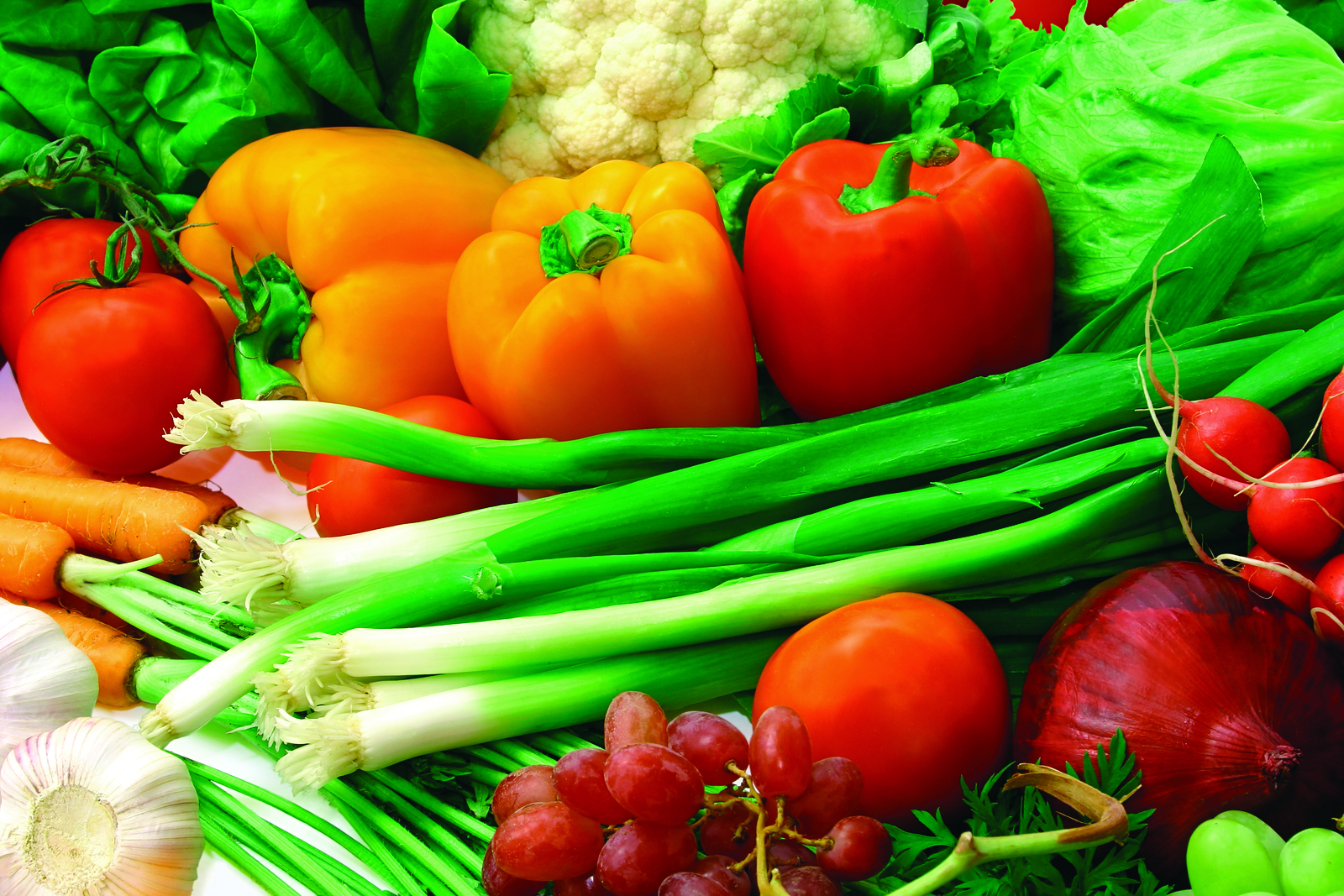 Resource Guide—2014Janelle Daberkow & Robin Trott
University of Minnesota Extension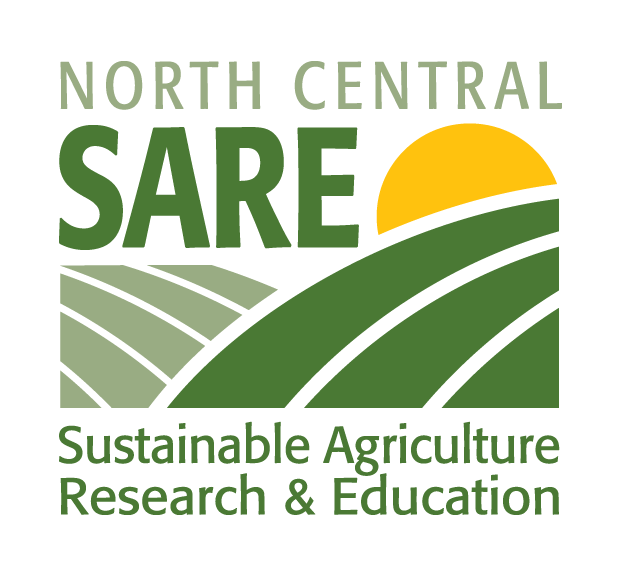 This curriculum is designed to familiarize the beginning and transitioning grower with the resources needed to start a vegetable production enterprise. By using the resources herein, the grower will be better prepared to meet the challenges of creating a sustainable vegetable production operation. AcknowledgementsAuthors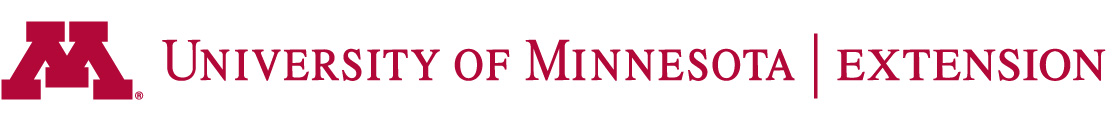 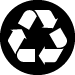 Janelle Daberkow, University of Minnesota Extension, Stearns & Benton countiesRobin Trott, University of Minnesota Extension, Douglas CountyAaron Reser, Mill City Farmers MarketCoordinatorTim Arlt, University of Minnesota ExtensionProject team membersJanelle DaberkowRobin TrottAaron ReserJane WayRon BranchReviewersRandy NelsonPat KalinaAaron ReserLearning objectivesAt the conclusion of the course the student will be able to list the best practices of sustainable vegetable farming.By completing the activities, the student will be able to select vegetable varieties to grow, based on growing conditions and consumer demand.After this unit, the student will develop a basic knowledge of sustainable growing methodologies.After completing the lesson, the student will be able to identify resources needed to develop a sustainable business plan.Curriculum includes3 Power Point Presentations:Sustainable Vegetable Production Part ISustainable Vegetable Production Part IIIntegrated Pest Management for Vegetable ProductionExtensionsA farm visit is encouraged as part of this training. Consider the following when selecting a local site:The market servedType of sales: CSA, Farm Stand, Famers Market, Wholesale…The experience of the farmerShare the course objectives with the farmer so that he/she may guide the tour around the objectives.ResourcesGeneralGrubinger, Vernon P. Sustainable Vegetable Production from Start-up to Market. Ithaca, NY: Natural Resource, Agriculture and Engineering Service, 1999. Print.Diver, Steve. Resource Guide to Organic & Sustainable Vegetable Production. N.p.: Appropriate Technology Transfer for Rural Areas, 2001. National Sustainable Agriculture Information Service. National Center for Appropriate Technology, Sept. 2001. Web. Jan. 2010. PrintResources for Beginning Farmers: Building a Sustainable Future: Beth Nelson, Caitrin Mullan, Jill O’Neill, and Debra Elias MorseMinnesota Fruit and Vegetable Growers Manual for the beginning grower: UMN Extension, RMA, MFVGABusiness resourcesDiGiacomo, Gigi, Robert King, and Dale Nordquist. Building a Sustainable Business. College Park, MD: Sustainable Agriculture Research and Education, 2003. Print. Handbook Ser. Book 6.Marketing resourcesGrimsbo Jewett, Jane, Beth Nelson, and Derrick Braaten. Marketing Local Food. St. Paul, MN: Minnesota Institute for Sustainable Agriculture, 2007. Print http://www.misa.umn.edu/Publications/MarketingLocalFood/ Ennis, James F , Berkenkamp, JoAnne.  Marketing Study of Opportunities for Foods Grown Locally or Sustainably in Minnesota. St. Paul, MN. AURI 2009Production resourcesMaynard, Donald N., and George J. Hochmuth. Knott's Handbook for Vegetable Growers. 5th ed. New York, NY: John Wiley, 2007. Print.Egel, Dan. Midwest Vegetable Production Guide for Commercial Growers. West Lafayette, IN: Purdue University, 2013.http://www.btny.purdue.edu/pubs/id/id-56/ID-56.pdfIPM resourceswww.sare.org   Diseases and Pests of Vegetable Crops in Canada: Edited by Ronald J Howard, J Allan Garland, W. Lloyd SeamanResource Guide for Organic Insect and Disease Management, NE SAREOtherFranzblau, Scott, Perry, Jill. Local Harvest: A Multifarm CSA Handbook. Burlington, VT: SARE NE, 2010.Hendrickson, John. Grower to Grower: Creating a Livelihood on a Fresh Market Vegetable Farm. Madison, WI: Center for Integrated Agricultural Systems, 2005. Print.Berton, Valerie, ed. The New American Farmer. 2nd ed. Beltsville, MD: Sustainable Agriculture Network, 2005. Print.Contact listLocal farmers market boards, State Farmers Market Association http://mfma.org/   Local SFA chapters  http://www.sfa-mn.org/     Minnesota Fruit and Vegetable Growers Association (MFVGA)  http://www.mfvga.org/     Minnesota Institute for Sustainable Agriculture (MISA) http://www.misa.umn.edu/     Midwest Organic Sustainable Education Service (MOSES)  http://www.mosesorganic.org/      Minnesota Grown: Minnesota Department of Agriculture (MDA) http://www3.mda.state.mn.us/mngrown SARE http://www.sare.org/ UMN Extension www.extension.umn.eduMinnesota Department of Agriculture (MDA)  http://www.mda.state.mn.us/   MN NRCS  http://www.mn.nrcs.usda.gov/  MN SWCD www.maswcd.org/  Crop nameWeeks indoors before transplantTransplant date, relative to final frostaruguladirect sow only4 weeks beforebeans (bush or pole)direct sow onlyat frost datebeets*5 to 62 weeks beforebroccoli4 to 62 weeks beforecabbage4 to 62 to 4 weeks beforecarrotdirect sow only2 to 3 weeks beforecauliflower4 to 62 weeks beforechard*42 weeks beforecelery, celeriac10 to 121 week aftercorn*2 to 40 to 2 weeks aftercucumber*3 to 41 to 2 weeks aftereggplant6 to 82 weeks afterkale*, collards*4 to 62 to 4 weeks beforekohlrabi*4 to 62 to 4 weeks beforeleeks8 to 102 weeks beforelettuce*42 to 4 weeks beforemelons (muskmelons)*3 to 41 to 2 weeks aftermelons (watermelons)*3 to 41 to 2 weeks aftermustard*42 to 4 weeks beforeonions8 to 103 to 4 weeks beforepak choi42 weeks beforeparsnipdirect sow only3 to 4 weeks beforepeasdirect sow only6 weeks beforepeppers6 to 81 to 2 weeks afterradishdirect sow only3 to 4 weeks beforespinachdirect sow only4 to 6 weeks beforesquash (summer)*3 to 41 to 2 weeks aftersquash (winter)*3 to 41 to 2 weeks aftertomatoes6 to 81 to 2 weeks afterturnipdirect sow only2 to 3 weeks beforeMore sustainable thinkingLess sustainable thinkingStewardship for many generationsPass farm to the kidsNext few years make or breakGet through this yearMore sustainable practiceLess sustainable practiceCrop rotationCrop rotationCrop rotationCrop rotationFour years between the same crop planted in the same field.Three years between the same crop planted in the same fieldTwo years between the same crop planted in the same fieldMonoculture(same crop in same field each year)Organic matter maintenanceOrganic matter maintenanceOrganic matter maintenanceOrganic matter maintenanceAdd compost, cover crops, plus crop residues to soilAdd cover crops, animal manures, plus crop residuesAdd animal manures plus crop residuesAdd crop residues onlyNitrogen fertilizationNitrogen fertilizationNitrogen fertilizationNitrogen fertilizationRely on N from organic residues, in addition to timely fertilizationBand and side-dress fertilizer to match timing of crop uptakeBroadcast bagged fertilizer in springBroadcast bagged fertilizer in fallInsect managementInsect managementInsect managementInsect managementUse cultural practices and beneficial insects to control pestsScout for insect pests, spray selective, least-toxic pesticideScout for insect pests, spray non-selective insecticideCalendar spray insecticides (on  a predetermined schedule)Weed managementWeed managementWeed managementWeed managementUse allelopathy, smother crops, and mulch to suppress weedsCultivate to remove weedsApply reduced rates of herbicide and cultivateApply herbicides as primary weed control toolDisease managementDisease managementDisease managementDisease managementPlant disease-resistant cultivarsEmploy cultural practices to prevent diseaseUse disease modeling to time fungicide applications as neededApply fungicide on a predetermined schedule